Grossmann & Berger zweimal als Top-Arbeitgeber ausgezeichnet‚kununu Top Company‘ und Focus-Business-RankingHamburg, 31. Januar 2023 – Zum zweiten Mal in Folge gehört Grossmann & Berger auf dem Bewertungsportal kununu zu den rund fünf Prozent der Arbeitgeber mit den besten Mitarbeiterbewertungen. Der Immobiliendienstleister darf sich ‚kununu Top Company 2023‘ nennen. Diese Auszeichnung setzt unter anderem einen Bewertungsdurchschnitt von mindestens 3,8 von 5 Sternen voraus. Grossmann & Berger erreicht auf kununu 4,4 Sterne in der Gesamtbewertung.Auch das Ranking ‚100 Top-Arbeitgeber im Mittelstand‘ des Magazins Focus Business basiert auf den Bewertungen von Mitarbeitenden. Grossmann & Berger belegt in der Kategorie „Immobilien und Facility Management“ den dritten Platz unter den Hamburger Unternehmen. In der bundesweiten Immobilienkategorie sowie branchenübergreifend gehört Grossmann & Berger damit zu den 25 Prozent der bestbewerteten Arbeitgeber. Insgesamt flossen etwa 338.000 Bewertungen in das Ranking ein.„Wir sind stolz auf die Auszeichnungen von kununu und Focus Business und freuen uns besonders darüber, dass sie die Zufriedenheit unseres Teams widerspiegeln“, sagt Lars Seidel, Geschäftsführer von Grossmann & Berger, Mitglied von German Property Partners (GPP). Derzeit beschäftigt der Immobiliendienstleister rund 180 Mitarbeitende. Zusammen mit den E & G-Gesellschaften, an denen Grossmann & Berger mehrheitlich beteiligt ist, sind es rund 240. „Wir möchten unseren Wachstumskurs fortsetzen – sowohl mit bestehenden als auch mit neuen Mitarbeitenden“, so Seidel. „Dafür wollen wir unser Team langfristig ausbauen. Dazu gehört natürlich auch die Ausbildung von Nachwuchskräften.“ Für die kommenden Jahre plant Grossmann & Berger neben einem Zuwachs an Mitarbeitenden auch die Erweiterung seines Dienstleistungsangebots sowie Standortnetzwerks.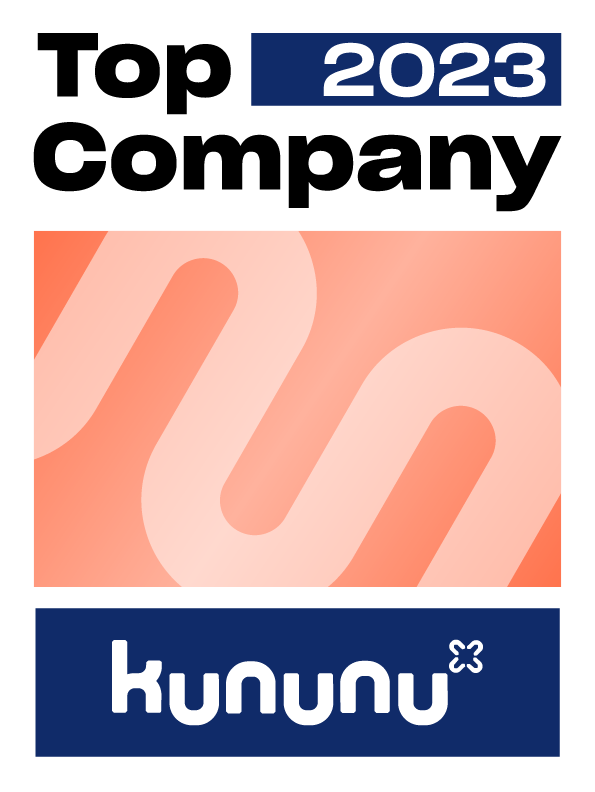 Bildunterschrift: Auf dem Bewertungsportal kununu gehört Grossmann & Berger zum zweiten Mal in Folge zu den rund fünf Prozent der Arbeitgeber mit den besten Mitarbeiterbewertungen.Quelle: kununuÜber Grossmann & BergerDie Grossmann & Berger GmbH gehört zu den führenden Immobiliendienstleistern für den Verkauf und die Vermietung von Gewerbe- und Wohn-Immobilien. Den Hauptsitz in Hamburg miteingerechnet, unterhält das Unternehmen 22 Standorte. Hierüber ist Grossmann & Berger flächendeckend im norddeutschen Markt präsent. Über die seit Mai 2021 zum Unternehmen gehörenden Gesellschaften E & G Real Estate und E & G Private Immobilien ist Grossmann & Berger auch in den südlichen Metropolregionen Stuttgart und München vertreten. Rund 240 Mitarbeiter decken mit ihrer umfassenden Immobilienkompetenz das gesamte Branchen-Dienstleistungsspektrum ab. Bei ihrer Tätigkeit können sie auf mehr als 85 Jahre Unternehmenstradition zurückgreifen. Grossmann & Berger ist ein Beteiligungsunternehmen der HASPA-Gruppe und Gründungsmitglied des deutschlandweiten Gewerbeimmobiliennetzwerks German Property Partners (GPP).Die Datenschutzrichtlinie von Grossmann & Berger finden Sie auf unserer Website. Hier finden Sie auch unsere Pressemappe sowie die dazugehörigen Nutzungsbedingungen. Wenn Sie zukünftig keine Informationen unserer Pressestelle mehr erhalten möchten, senden Sie bitte eine E-Mail an presse@grossmann-berger.de mit dem Betreff „Abmeldung aus Presseverteiler".